Escuela Horseshoe Bend 2022-2023Escuelas de Horseshoe Bend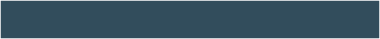 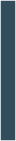 Iniciativa críticaIniciativa crítica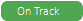 Utilice datos de referencia y datos de monitoreo de progreso para brindar instrucción de alta calidad adaptada a las necesidades específicas de cada estudiante. Utilice datos de referencia y datos de monitoreo de progreso para brindar instrucción de alta calidad adaptada a las necesidades específicas de cada estudiante. Utilice datos de referencia y datos de monitoreo de progreso para brindar instrucción de alta calidad adaptada a las necesidades específicas de cada estudiante. Objetivo:Proporcionar a los estudiantes una instrucción individualizada y de alta calidad adaptada a sus necesidades específicas. Actividad  Programe y realice reuniones mensuales de datos.Responsable: Personal administrativoFecha de lanzamiento : 13/09/2022Recurso(s) requerido(s):Recurso financiero:Otro recurso:Fuente de financiación:Medida(s) de actividadReferencia(s)Hojas de registro, agendas de reunionesBenchmark: Todas las reuniones iniciales de datos se llevarán a caboFecha: 28/10/2022Benchmark: Las reuniones de datos se llevarán a cabo mensualmente.Fecha: 26/05/2023Actividad  Reducir la proporción de estudiantes por maestroResponsable: Tom CochranResponsable: Tom CochranFecha de lanzamiento: 08/08/2022Recurso(s) requerido(s):Recurso financiero: $179422.39Otro recurso:Fuente de financiación: Título 1Fuente de financiación: Título 1Medida(s) de actividadReferencia(s)Proporción de estudiantes por maestro en toda la escuelaPunto de referencia: Se reducirá la proporción de estudiantes por maestro en toda la escuela.Fecha: 26/05/2023Actividad  Suministro de instrucción para maestros de ESSER y Título 1Responsable: Tom CochranResponsable: Tom CochranFecha de lanzamiento: 08/08/2022Recurso(s) requerido(s):Recurso financiero: $8910.17Otro recurso:Fuente de financiación: Título 1Fuente de financiación: Título 1Medida(s) de actividadReferencia(s)Compre materiales de instrucción para maestros de Título 1 y ESSERPunto de referencia: Se comprarán materiales de instrucción para miembros adicionales del personal.Fecha: 26/05/2023Escuela Horseshoe Bend 2022-2023Escuelas de Horseshoe BendIniciativa críticaIniciativa críticaAumente la preparación universitaria y profesional al proporcionar una amplia gama de ofertas de cursos a través del aprendizaje a distancia ACCESS, la inscripción doble y la educación técnica profesional. Aumente la preparación universitaria y profesional al proporcionar una amplia gama de ofertas de cursos a través del aprendizaje a distancia ACCESS, la inscripción doble y la educación técnica profesional. Aumente la preparación universitaria y profesional al proporcionar una amplia gama de ofertas de cursos a través del aprendizaje a distancia ACCESS, la inscripción doble y la educación técnica profesional. Objetivo:Proporcionar a los estudiantes una instrucción individualizada y de alta calidad adaptada a sus necesidades específicas. Escuela Horseshoe Bend 2022-2023Escuelas de Horseshoe Bend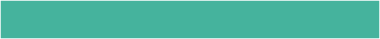 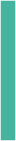 Iniciativa críticaIniciativa críticaPromover una mayor participación de los padres mediante el uso de plataformas de comunicación efectivas. Promover una mayor participación de los padres mediante el uso de plataformas de comunicación efectivas. Promover una mayor participación de los padres mediante el uso de plataformas de comunicación efectivas. Objetivo:Proporcione a las partes interesadas una comunicación continua, clara y concisa.Actividad  Los padres recibirán actualizaciones frecuentes de la escuela.Responsable: Personal administrativoFecha de lanzamiento: 19/08/2022Recurso(s) requerido(s):Recurso financiero: $664.00Otro recurso:Fuente de financiación: Título 1Medida(s) de actividadReferencia(s)Los padres recibirán comunicaciones a través de boletines informativos, redes sociales y Blackboard. Benchmark: Los padres serán notificados de todos los eventos escolares a través de múltiples plataformas. Fecha: 26/05/2023Escuela Horseshoe Bend 2022-2023Escuelas de Horseshoe BendIniciativa críticaIniciativa críticaAumentar la colaboración entre la escuela y las partes interesadas.Aumentar la colaboración entre la escuela y las partes interesadas.Aumentar la colaboración entre la escuela y las partes interesadas.Objetivo:Proporcione a las partes interesadas una comunicación continua, clara y concisa.Actividad  Kristin Sharpe actuará como nuestra facilitadora de padresResponsable: Tom CochranFecha de lanzamiento: 19/08/2022Recurso(s) requerido(s):Recurso financiero: $1503.52Otro recurso:Fuente de financiación: Título 1Medida(s) de actividadReferencia(s)Boletines familiaresPunto de referencia: Se enviarán boletines informativos a casa informando a los padres sobre los próximos eventos e información importante de la escuela.Fecha: 26/05/2023Escuela Horseshoe Bend 2022-2023Escuelas de Horseshoe Bend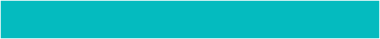 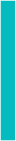 Iniciativa críticaIniciativa críticaUtilice múltiples formas de datos para determinar las necesidades de aprendizaje profesional de los maestros. Utilice múltiples formas de datos para determinar las necesidades de aprendizaje profesional de los maestros. Utilice múltiples formas de datos para determinar las necesidades de aprendizaje profesional de los maestros. Objetivo:Proporcionar a los profesores un desarrollo profesional basado en datos y en la investigación. Actividad  El comité de DP analizará los datos y creará un plan de DP.Responsable: Personal administrativoFecha de lanzamiento: 19/08/2022Recurso(s) requerido(s):Recurso financiero: $4969.00Otro recurso:Fuente de financiación: Fondos estatales de DPMedida(s) de actividadReferencia(s)Agendas de PD, hojas de inicio de sesiónPunto de referencia: Se proporcionarán al menos 2 oportunidades de PD para maestros durante todo el año escolar. Fecha: 26/05/2023Escuela Horseshoe Bend 2022-2023Escuelas de Horseshoe BendIniciativa críticaIniciativa críticaUtilizar el desarrollo profesional integrado en el trabajo para aumentar la capacidad entre los maestros. Utilizar el desarrollo profesional integrado en el trabajo para aumentar la capacidad entre los maestros. Utilizar el desarrollo profesional integrado en el trabajo para aumentar la capacidad entre los maestros. Objetivo:Proporcionar a los profesores un desarrollo profesional basado en datos y en la investigación. Actividad  Reuniones mensuales de práctica de instrucciónPersona responsable: Instructores de instrucciónFecha de lanzamiento: 19/08/2022Recurso(s) requerido(s):Recurso financiero:Otro recurso:Fuente de financiación:Medida(s) de actividadReferencia(s)Agendas de PD, hojas de registroPunto de referencia: Se proporcionará PD mensual de lectura y matemáticasFecha: 26/05/2023